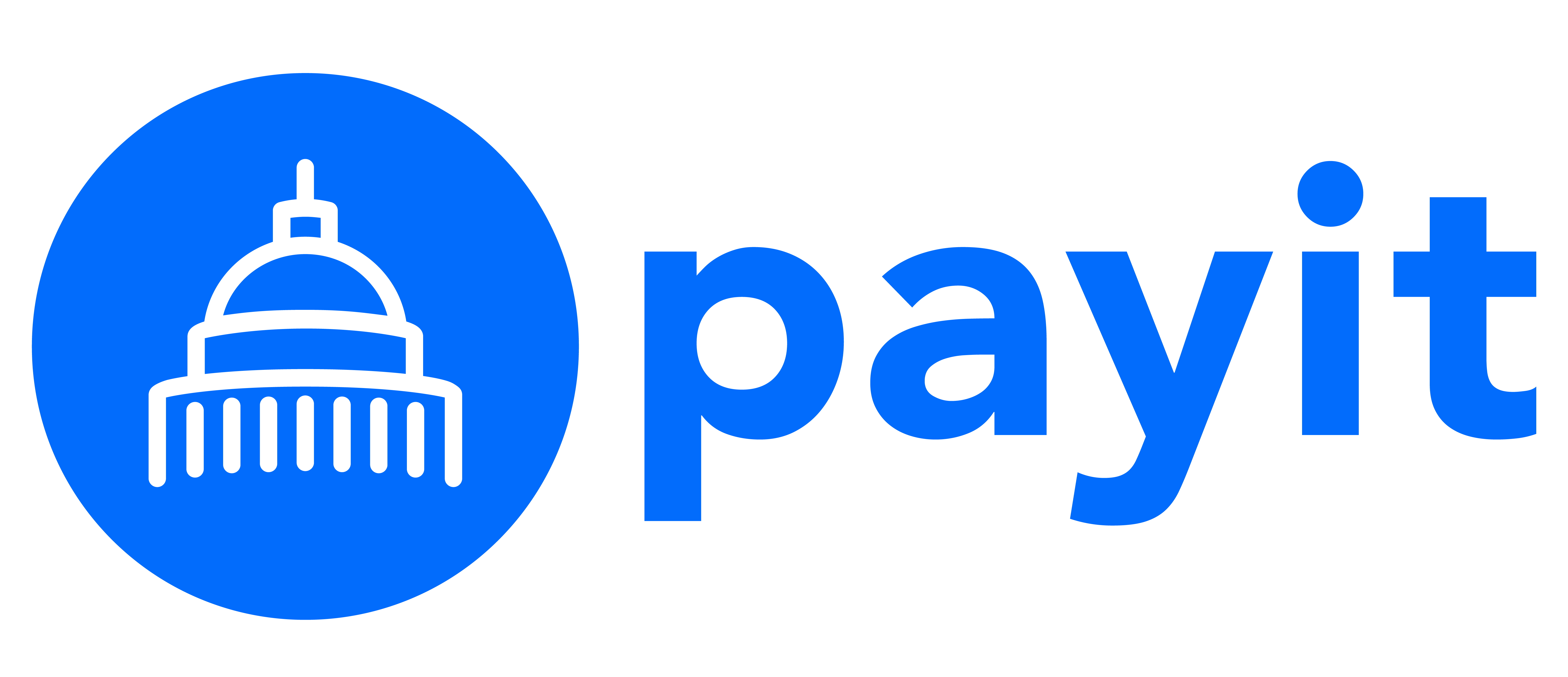 PayIt, LLC
1812 Broadway Blvd.
Kansas City, MO  64108Cloud-Based Digital Government and Payment Platform
Mobile & Web SolutionsAll terms and conditions outline in DIT-300250 apply to this contract 
Proposal to:<<Business Sponsor>><<Entity Name>>
Date: xx xx, 20xxPayIt Platform Statement of Work-------------------------------Upon execution of this Statement of Work, PayIt, LLC agrees to the Terms and Conditions as specified in contract DIT-300250.  Along with the aforementioned contract, PayIt, LLC and the Client agree to the requirements outlined in this Proposal, the sum of which will constitute a binding agreement (“Agreement”) between the parties.  Executed on the dates set forth below by the undersigned authorized representative of Subscriber and Service Provider to be effective as of the Start Date.<<Entity Name>>By:	_________________________________Name:	Title:	Date:	PayIt, LLC (Service Provider)By:	_________________________________Name:	Michael S. PlunkettTitle:	Co-Founder and COO/CFODate:	Client:<<XXYY>>Start Date: Xx xx, 20xxContact:<<business sponsor>>End Date:Xx xx, 20xxAddress:Title:City, State, Zip:E-Mail:Services<<Entity Name>> – Mobile and Web Applications
Customers will be able to… <<remove, add items as necessary>>download the PayIt NC application to their mobile phone and/or access the web application (“Application(s)”) via the internet, which is also mobile responsivesetup their individual user profile in the Application, which can be used with any service available in the Applicationaccess additional services as they are rolled out, using the same Applicationcomplete payment transactions via the Applications using Visa, MasterCard, Discover, American Express, or ACH. All payments will be bundled into one payment for the customer.receive confirmation in the Application and via emailreview transaction and payment history in the Application keep transaction receipts and other documents in the Wallet section of the ApplicationElectronic Application Submission – Scope<<ADD SCOPE HERE>>Online Registration / Renewal Scope<<ADD SCOPE HERE>>ServicesCustomer Transaction Fees<<ADD SERVICES HERE>>$x.xx*Per Transaction<<ADD SERVICES HERE>>$x.xx*Per Transaction<<ADD SERVICES HERE>>$x.xx**Subscription* a Transaction is defined as the payment of all or a portion of an individual bill/registration/permit, etc. paid by the Customer.  For clarity, Customers are not charged for looking up information, receiving reminders, scheduling payments, or anything other than paying**Subscription is defined as a monthly payment paid by the customer.  For clarity, Customers are not charged for looking up information, receiving reminders, scheduling payments, or anything other than payingFee has been approved by OSBM.* a Transaction is defined as the payment of all or a portion of an individual bill/registration/permit, etc. paid by the Customer.  For clarity, Customers are not charged for looking up information, receiving reminders, scheduling payments, or anything other than paying**Subscription is defined as a monthly payment paid by the customer.  For clarity, Customers are not charged for looking up information, receiving reminders, scheduling payments, or anything other than payingFee has been approved by OSBM.Customer Payment Processing FeesFees for Payment Processing are dependent upon the form of payment, and are charged to the customer as follows:Credit and Debit Cards (Visa, MasterCard, Discover, and American Express):  1.85% of the amount of the Payment ACH:  $1.25 per Payment**Electronic Bill Presentment & Management: .50 per payment***
PayIt will not charge Client fees for chargebacks.** a Payment is defined as the single Payment by the Customer. For clarity, a Payment can include one or multiple Transactions (e.g. if a Customer is paying two Citations at the same time, that would be one Payment and two Transactions.*** a Bill is defined as an individual Bill presented to a customer on behalf of the Client.  If the same Bill is presented multiple times, or reminders are sent, only one client fee will be charged.